Η ΔΙΕΥΘΥΝΤΡΙΑ ΧΑΝΙΩΤΗ ΜΑΡΟΥΣΩ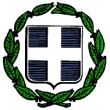 ΕΛΛΗΝΙΚΗ   ΔΗΜΟΚΡΑΤΙΑΥΠΟΥΡΓΕΙΟ ΠΑΙΔΕΙΑΣ ΚΑΙ ΘΡΗΣΚΕΥΜΑΤΩΝΠΕΡΙΦ/ΚΗ  Δ/ΝΣΗ  Α/ΘΜΙΑΣ &  Β/ΘΜΙΑΣ ΕΚΠ/ΣΗΣ ΑΤΤΙΚΗΣΔΙΕΥΘΥΝΣΗ Π.Ε.  Δ΄ ΑΘΗΝΑΣ                  2ο Δημοτικό Σχολείο Γλυφάδας Γλυφάδα, 17/05/2022Αρ. Πρωτ.: 230Γλυφάδα, 17/05/2022Αρ. Πρωτ.: 230ΕΛΛΗΝΙΚΗ   ΔΗΜΟΚΡΑΤΙΑΥΠΟΥΡΓΕΙΟ ΠΑΙΔΕΙΑΣ ΚΑΙ ΘΡΗΣΚΕΥΜΑΤΩΝΠΕΡΙΦ/ΚΗ  Δ/ΝΣΗ  Α/ΘΜΙΑΣ &  Β/ΘΜΙΑΣ ΕΚΠ/ΣΗΣ ΑΤΤΙΚΗΣΔΙΕΥΘΥΝΣΗ Π.Ε.  Δ΄ ΑΘΗΝΑΣ                  2ο Δημοτικό Σχολείο Γλυφάδας ΕΛΛΗΝΙΚΗ   ΔΗΜΟΚΡΑΤΙΑΥΠΟΥΡΓΕΙΟ ΠΑΙΔΕΙΑΣ ΚΑΙ ΘΡΗΣΚΕΥΜΑΤΩΝΠΕΡΙΦ/ΚΗ  Δ/ΝΣΗ  Α/ΘΜΙΑΣ &  Β/ΘΜΙΑΣ ΕΚΠ/ΣΗΣ ΑΤΤΙΚΗΣΔΙΕΥΘΥΝΣΗ Π.Ε.  Δ΄ ΑΘΗΝΑΣ                  2ο Δημοτικό Σχολείο Γλυφάδας ΕΛΛΗΝΙΚΗ   ΔΗΜΟΚΡΑΤΙΑΥΠΟΥΡΓΕΙΟ ΠΑΙΔΕΙΑΣ ΚΑΙ ΘΡΗΣΚΕΥΜΑΤΩΝΠΕΡΙΦ/ΚΗ  Δ/ΝΣΗ  Α/ΘΜΙΑΣ &  Β/ΘΜΙΑΣ ΕΚΠ/ΣΗΣ ΑΤΤΙΚΗΣΔΙΕΥΘΥΝΣΗ Π.Ε.  Δ΄ ΑΘΗΝΑΣ                  2ο Δημοτικό Σχολείο Γλυφάδας ΠΡΟΣ:Γονείς & Κηδεμόνες των μαθητών της Ε΄και ΣΤ΄τάξης σχολικού έτους 2022 23.Γονείς & Κηδεμόνες των μαθητών της Ε΄και ΣΤ΄τάξης σχολικού έτους 2022 23.ΠΡΟΣ:Γονείς & Κηδεμόνες των μαθητών της Ε΄και ΣΤ΄τάξης σχολικού έτους 2022 23.Γονείς & Κηδεμόνες των μαθητών της Ε΄και ΣΤ΄τάξης σχολικού έτους 2022 23. «Β΄ΞΕΝΗ ΓΛΩΣΣΑ Ε΄& ΣΤ΄τάξης, σχολικούς έτους 2022-23»Σας ενημερώνουμε, ότι κατόπιν δηλώσεων προτίμησης των γονέων και κηδεμόνων των μαθητών σχετικά με τη φοίτηση της β΄ξένης γλώσσας για το σχολικό έτος 2022-23 των μαθητών της Ε΄και ΣΤ΄τάξης, εφαρμόζοντας τα οριζόμενα των εγκυκλίων και των Υπουργικών Αποφάσεων  με αρ.πρ. Φ.52/63/12873/Γ1/6-2-2012(ΦΕΚ 253,τ Β΄/13-02-2012), όπως τροποποιήθηκε με τη με αριθ.πρωτ. Φ12/657/70691/26-04-2016/Δ1 Υπουργική Απόφαση (ΦΕΚ 1324,τΒ΄/11-05-2016), δια αρχείου με αρ.πρ. Φ52/51416/Δ1/6-05-2022 της Δ/νσης Σπουδών, Προγραμμάτων και Οργάνωσης τα στοιχεία που προκύπτουν έχουν ως εξής:Ε1Τμήμα: Γαλλική γλώσσα 14, γερμανική γλώσσα 11Ε2Τμήμα: Γαλλική γλώσσα 21, γερμανική γλώσσα 4Επομένως δημιουργούνται δύο τμήματα ΓΑΛΛΙΚΗΣ ΓΛΩΣΣΑΣ κατά πλειοψηφία τμήματος για την Ε΄τάξης σχ. έτους 2022-23.ΣΤ1 Τμήμα: Γαλλική γλώσσα 10, γερμανική γλώσσα 10ΣΤ2 Τμήμα: Γαλλική γλώσσα 14, γερμανική γλώσσα 5Σύμφωνα με τα ανωτέρω, εξακολουθεί η φοίτηση μεικτών τμημάτων ΓΑΛΛΙΚΗΣ ΓΛΩΣΣΑΣ και ΓΕΡΜΑΝΙΚΗΣ ΓΛΩΣΣΑΣ για τη ΣΤ΄τάξη σχ. έτους 2022-23.Παρακαλούμε για τις δικές σας ενέργειες.Με εκτίμηση